Publicado en Málaga el 27/03/2023 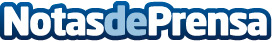 Estas son las mejores Apps de Android, según los premios Uptodown AwardsUptodown, el market independiente de apps, anuncia los ganadores de los Uptodown Awards, un certamen anual que busca premiar a las mejores aplicaciones del mundo Android en varias categoríasDatos de contacto:Federico García655979222Nota de prensa publicada en: https://www.notasdeprensa.es/estas-son-las-mejores-apps-de-android-segun Categorias: Programación Software Premios Gaming http://www.notasdeprensa.es